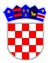 REPUBLIKA HRVATSKAVUKOVARSKO SRIJEMSKA ŽUPANIJAOPĆINA NEGOSLAVCIOpćinski načelnikKLASA: 100-01/22-01-05URBROJ: 2196-19-01-22-26Negoslavci, 24.11.2022. godineNa temelju Odluke o financiranju Ministarstva rada i  mirovinskog sustava (KLASA: 983-01/22-01/13 , URBROJ 524-07-02-01-01/3-22-26 od 21.10.2022.godine), Ugovora o dodjeli bespovratnih sredstava za projekte koji se sufinanciraju iz Europskog socijalnog fonda, Operativnog programa Učinkoviti ljudski potencijali 2014. – 2020. Zaželi- Program zapošljavanja žena- faza III, kodni broj UP.02.1.1.16.0306 od 21.10.2022.godine, članka 12. Zakona o radu (N.N. br. 93/14, 127/17, 98/19.) te temeljem članka 32. stavka 2. točka 2. Statuta Općine Negoslavci (Službeni glasnik Općine Negoslavci 1/21) nakon provedenog javnog poziva objavljenog na stranicama Hrvatskog zavoda za zapošljavanje i internet stranici Općine Negoslavci, Općinski načelnik Općine Negoslavci donosi sljedeću O D L U K Uo odabiru kandidatkinjaČlanak 1.Temeljem Javnog poziva (KLASA: 100-01/22-01/05 URBROJ: 2196-19-01-22-01, od  9.11.2022. godine) za prijam u radni odnos u Općini Negoslavci za potrebe provedbe aktivnosti u sklopu projekta „ZAŽELI – OPĆINA NEGOSLAVCI- faza III“ – radnica za potporu i podršku starijim osobama i osobama u nepovoljnom položaju, zaprimili smo ukupno 22 prijave. Nakon sjednice Povjerenstva za provođenje javnog poziva za zapošljavanje za potrebe projekta „ Zaželi –Općina Negoslavci, faza III“ izabrani su slijedeći kandidatiČlanak 2.Kandidatkinje su odabrane na temelju kriterija iz Javnog poziva koji su unaprijed određeni Uputama za prijavitelje „Zaželi- Općina Negoslavci faza III“ broj UP.02.1.1.16.0306. naglasak je stavljen na: Starost kandidatkinje (žene starije od 50 godina),Socijalni status ( skrb o malodobnoj djeci)Radno iskustvo.Članak 3.      Ova odluka stupa na snagu danom donošenja te će se dostaviti svim kandidatkinjama prijavljenim na Javni poziv te objaviti na Oglasnoj ploči i internet stranici Općine Negoslavci .OPĆINSKI NAČELNIKDušan JeckovDOSTAVITI:Svim prijavljenim kandidatkinjamaArhiva, ovdje Redni br.Ime i prezime kandidatkinjeDatum rođenja1.Mirjana Latinović14.05.1959.2.Marica Suvajdžić28.08.19603.Obrenija Lukić01.09.1961.4.Olgica Grujin27.09.1962.5.Dragica Šijakov08.05.1963.6.Zorica Šarčević03.01.1964.7.Zorica Latinović05.02.1965.8.Spomenka Bogunović23.03.1965.9.Ranka Radulov 10.08.1965.10.Svetlana Popović16.12.1965.11.Dušanka Božičković02.01.1968.12.Višnja Graovac28.07.1969.13.Darinka Miljković18.01.1970.14.Snežana Bajić23.06.1972.15.Violeta Kovačević14.01.1973.16.Đurđica Planinac23.10.1976.17.Tatjana Gavrilović21.03.1980.18.Ivana Savić25.12.1982.19.Ljiljana Šijakov19.06.1986.